Årsrapport 2020 (Rapporteringsfrist 28. Februar 2021) Sendes til regionskontoret.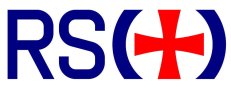 Regnskap 2016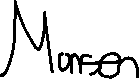 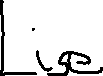 Navn på lokallaget:Kommune: StorebyFylke: NyfylkeDato for valg av styret som satt den 31.12.2020: 01.02.2020Styret er valgt for perioden (fra dd.mm.åååå til åååå): 01.02.2020-08.02.21StyrevervNavnAdresseTlfE-postLederLise MonsenNedre alle 1, 4748 Storeby91919191monsen@gmail.comØkonomiansvarligStine SvendsenStorgata 15, 4749 Storeby98719871Svendsen@hotmail.noSekretærTruls SteinarsonSletta 3, 4748 Storeby45684568steinarson@live.noBeretning om virksomheten i 2020 (Legg ved eget vedlegg ved for liten plass)Planer for 2021 (Legg ved eget vedlegg ved for liten plass)Mars: Fisketur for 15 medlemmer, April: knutekonkurranse for 17 medlemmer, Mai: Strandryddedagen (20 medlemmer deltok, vi hadde sosial kveld etterpå), juni: Eliaskjøring, juli: Fisketur og naustfest, august: Vannski og aktivitetsdag, September: Overnattingstur med 15 medlemmer på Holmen. Fisketurer.Svømmetrening.Rekrutteringsstand.Strandryddedag. Eliaskjøring. JA                 x            NEIKontant kassabeholdning pr. 31.12.2020Kontant kassabeholdning pr. 31.12.2020 Kr 450,-Bankbeholdning pr. 31.12.202+Bankbeholdning pr. 31.12.202+ Kr 114 454,-Inntekter 2020Inntekter 2020 Kr 150 117,-Utgifter 2020Utgifter 2020 Kr 35 663,-Lokallagets bank: Sjøviken bankLokallagets kontonummer: 6464 36 81234Storeviken 10.02.20Sted/datoUnderskrift (styrets leder eller to styremedlemmer)Underskrift